Belfast MillSi Kahn 1974 (as recorded by The Fureys 1982)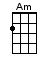 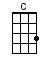 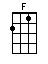 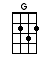 INSTRUMENTAL INTRO:  / 1 2 / 1At the [C] east end of town, at the [Am] foot of the hillThere's a [G] chimney so tall, it says [F] Belfast [C] Mill [C]But there's [C] no smoke at all, comin’ [Am] out of the stackFor the [G] mill has shut down, and it’s [F] never comin’ [C] back [C]At the [C] east end of town, at the [Am] foot of the hillThere's a [G] chimney so tall, it says [F] Belfast [C] Mill [C]But there's [C] no smoke at all, comin’ [Am] out of the stackFor the [G] mill has shut down, and it’s [F] never comin’ [C] back [C]And the [C] only tune I hear, is the [Am] sound of the windAs she [G] blows through the town, weave and [F] spin, weave and [C] spin [C]There's [C] no children playin’, in the [Am] dark narrow streetsAnd the [G] loom has shut down, it's so [F] quiet I can't [C] sleep [C]And the [C] only tune I hear, is the [Am] sound of the windAs she [G] blows through the town, weave and [F] spin, weave and [C] spin [C]INSTRUMENTAL:  < OPTIONAL >At the [C] east end of town, at the [Am] foot of the hillThere's a [G] chimney so tall, it says [F] Belfast [C] Mill [C]But there's [C] no smoke at all, comin’ [Am] out of the stackFor the [G] mill has shut down, and it’s [F] never comin’ [C] back [C]The [C] mill has shut down, 'twas the [Am] only life I knowTell me [G] where will I go, tell me [F] where will I [C] go [C]And the [C] only tune I hear, is the [Am] sound of the windAs she [G] blows through the town, weave and [F] spin, weave and [C] spin [C][C] I'm too old to work, and I'm [Am] too young to dieTell me [G] where will I go now, my [F] family and [C] I [C]And the [C] only tune I hear, is the [Am] sound of the windAs she [G] blows through the town, weave and [F] spin, weave and [C] spin [C]At the [C] east end of town, at the [Am] foot of the hillThere's a [G] chimney so tall, it says [F] Belfast [C] Mill [C]But there's [C] no smoke at all, comin’ [Am] out of the stackFor the [G] mill has shut down and it’s [F] never comin’ [C] back [C]And the [C] only tune I hear, is the [Am] sound of the windAs she [G] blows through the town, weave and [F] spin, weave and [C] spin [C]And the [C] only tune I hear, is the [Am] sound of the windAs she [G] blows through the town, weave and [F] spin, weave and [C] spin [C]As she [G] blows through the town, weave and [F] spin[F] Weave and [C] spin [F] / [C] / [F] / [C] ↓www.bytownukulele.ca